ГОУ ЛО «Приморская специальная школа-интернат»ВНЕКЛАССНОЕ ОБЩЕШКОЛЬНОЕ  МЕРОПРИЯТИЕЛИНЕЙКАк  Международному   Дню  родного   языка                          (  21 февраля)Учитель: М.Э.Борцова.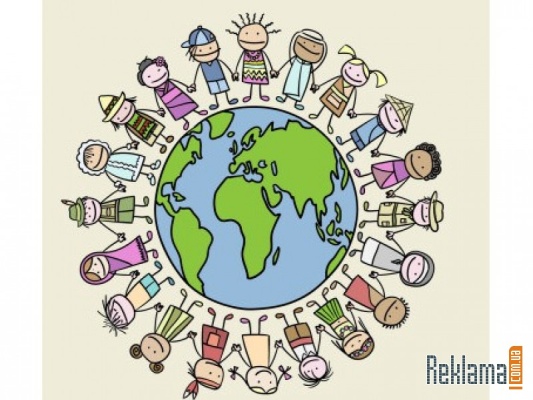 2014 годГ.Приморск                                               Пояснительная  записка                 Россия – многонациональная страна, в которой звучат разные языки, уживаются разные культуры. Современная школа также учреждение интернациональное: для довольно большой части ее учащихся русский язык не является родным. Не забывая родной язык, они в школе изучают язык русский и общаются на нем между собой.                 Языки и культуры, быт и уклад жизни народов-соседей, проживающих на территории России, постоянно взаимодействуют, обогащая друг друга: по телевидению и радио звучат национальные мелодии, на языках народов России издаются книги, в интернациональных семьях говорят на двух языках и в праздники готовят по два национальных блюда. Государство активно развивает и бережно поддерживает традиционные культуры всех проживающих народов.                 На международном уровне проблема сохранения национальных языков также в центре внимания. По оценкам ЮНЕСКО, половина из почти 6 тысяч языков мира могут в ближайшее время потерять последних носителей. Поэтому Генеральная конференция ЮНЕСКО провозгласила 21 февраля Международным Днем родного языка.  Он отмечается каждый год с февраля 2000 г  с целью содействия языковому и культурному разнообразию и многоязычию.                  Объединяющим началом в многоязычном пространстве нашей страны является язык большинства населения – русский. Это государственный  язык, язык СМИ, на нем ведется преподавание в школах и вузах. Знать его необходимо всем, кто проживает на территории страны. А задача учителя – прививать интерес к изучению русского языка.                  Язык – это оружие, и его надо знать. Велико значение русского языка в овладении знаниями. Знание русского языка способствует лучшему усвоению учениками других учебных предметов, развитию познавательных интересов детей, так как язык тесно связан с мышлением. Кроме того, грамотность в современных условиях – одна из составляющих востребованности молодых людей и их успешности.                  Важной частью всей учебно-воспитательной работы в школе является внеклассная работа по русскому языку.                  Поэтому мы предлагаем материал для внеклассной работы по русскому языку, приуроченный к 21 февраля – Международному Дню родного языка.Цели: показать богатство родного языка, повышать культуру речи, воспитывать уважительное и бережное отношение к языку, увидеть нравственную силу родного слова обогащать словарный запас учащихся развивать речь учеников, мышление, способствовать развитию интереса, логического мышления, воспитание толерантности.Оборудование:  мультимедийные средства обучения,  диск с презентацией,  портреты А.С. Пушкина, Л.Н. Толстого, А.Н. Толстого, К.Г. Паустовского, В.И. Даля; костюмы для героев сценок,  плакаты с высказываниями великих людей, пословицами и поговорками о русском языке, словари.Ход мероприятия. Звенит звонок. В зал входят ребята в национальных костюмах.-Здравствуйте! Привет! Как дела!  (На узбекском, украинском, финском, русском языках).Учитель: 
     Международный день родного языка отмечается ежегодно 21 февраля. Он был учрежден в 1999 году. 
  В нашей школе  учатся много ребята.  Их различает не только возраст, класс, но и то что у нас есть ребята разных национальностей. Но объединяет  нас,  наш  русский язык. И поэтому мы понимаем друг друга.Вся жизнь человека неразрывно связана с языком. В детстве мы с упоением слушаем  народные сказки, песни, былины. Позже происходит знакомство с классической литературой, с творчеством таких замечательных мастеров слова, как А. С. Пушкин, И. С. Тургенев, Л. Н. Толстой.Не удивительно, что Генеральная конференция ЮНЕСКО провозгласила соответствующий праздник – Международный день родного языка. Праздник отмечается ежегодно, 21 февраля, и способствует языковому и культурному разнообразию.Конституция РФ: Россия- многонациональное демократическое государство.         В Международный день родного языка все языки признаются равными, потому что каждый из них уникальным образом отвечает предназначению человека и каждый представляет живое наследие, к которому мы должны серьезно относиться и оберегать.Так как благодаря языкам люди сохраняют и развивают материальное и духовное наследие своих народов, то в календаре многих стран встречаются родственные праздники.Европейский день языков, (26 сентября), который разъясняет важность изучения языков. День белорусской письменности (первое воскресенье сентября) Праздник болгарской культуры и славянской письменности (24 мая). Наш язык в Молдове. Отмечается в последний летний деньДень финского языка. День корейской письменности (9 октября). Учитель: Каждый народ — это неповторимая культура, история, традиции, образ жизни. И, конечно же, язык. Сберечь языковую базу и большого народа, и самой малочисленной народности — очень важная задача. 
 В революционной России 1917 года насчитывалось 193 языка, а в декабре 1991 года — только 40. Ежегодно исчезало в среднем два языка. 
 Международный день родного языка, прежде всего, направлен на защиту малых народов,  исчезающих языков. И задача эта важная и актуальная. 
 Учитель: Сколько хороших слов сказано о русском языке Константин Георгиевич Паустовский сказал: “С русским языком можно творить чудеса. Нет ничего такого в жизни и в нашем сознании, что нельзя было бы передать русским языком: звучание музыки, блеск красок, игру света, шум и тень садов, громыхание грозы, детский шепот и шорох морского гравия”. Язык, на котором мы говорим. Красив и богат. На русском языке говорят не только русские. Он понятен каждому человеку, живущему в России. Язык – это история народа. Поэтому изучение и сбережение русского языка является насущной необходимостью     Я хотела бы обратить ваше внимание на то, что Родина — это не только огромная территория и природное богатство, но и наш родной язык, великое русское слово, выделяющее нас как нацию среди миллионов людей на планете. Слово, обладает магической властью и необыкновенной силой:Словом можно убить, словом можно спасти,Словом можно полки за собой повести.Словом можно продать, и предать, и купить,Слово можно в разящий свинец перелить.Но слова всем словам в языке у нас есть:Слава, Родина, Верность, Свобода и Честь;Повторять их не смею на каждом шагу,-Как знамена в чехле берегу. Сократ считал, что человек — творец самого себя. Представления о Сократе, как о синониме мудрости, мужества мысли сохранились до нашего времени. Рассказывают, что, когда к Сократу привели человека, о котором он должен был высказать свое мнение, мудрец долго смотрел на него, а потом воскликнул: «Да заговори же ты, наконец, чтобы я мог тебя узнать!». Даже владея мастерством ораторского искусства, не всегда легко выразить свою мысль ясно, точно и образно. Этому надо учиться — учиться  упорно и терпеливо. Писатель Толстой отмечал, что обращаться с языком кое-как — значит и мыслить кое-как: неточно, приблизительно, неверно.Значение языка, речи, слова отмечают русские пословицы и поговорки:От доброго слова язык не усохнет;Каков разум, таковы и речи;Ветер горы разрушает, слово народы поднимает;Что написано пером, того не вырубишь топором.Ты твёрд и гибок, нежен и силён, 
Ты – соловей на ветке бересклета. 
Ты – сталь и пепел, колокол и лён, 
Загадка тьмы и откровенье света. М. ДудинКонкурс знатоков родного  языка "Ты наш друг, родной язык".2. Найти среди русских пословиц соответствия.Адыгейские пословицы:На месте колючек колючки и вырастут.   –Не смейся над тем, кто падает первым.   –Рана от сабли заживет, а от языка – нет.   –В своей норке и мышь храбрая.   –Когда много чабанов, среди овец падеж.   –После дождя бурку не бери.   –Армянские пословицы:Была бы копна, а ворона найдется.   –Как слепой смотрит на бога, так и бог на слепого.   –Кто боится волков, тот не держит овец.   –Лучше проверенный черт, чем непроверенный ангел.   –Хозяин жены – муж, хозяин мужа – долг.   –Татарские пословицы:Высказанное слово нельзя возвратить, как нельзя опять соединить разрезанный хлеб.   –Когда пожар потушен, вода не нужна.   –У кого ничего нет, тому нечего бояться.   –Ростом вышел, а умом нет.   –Цыганские пословицы:Не нужен гребень, когда волос нет.   –Птице -небо, рыбе -вода, коню-дорога, цыгану-удача.   –Сладкое яблочко, да не по зубам.   –У сытого за голодного живот не болит.   –Сумел звездочку достать, сумей и удержать.   –Азербайджанские пословицы:Боль забывается, привычка – нет.   –Беда на голову с языка валится.   –Верблюда под ковром не спрячешь.   –Не все, что бело, снег.   –11. Заключение:Ведущий:Языки у народов разные, а мудрость, как мы видим, одна. Поэтому, отмечая 21 февраля Международный День родного языка, хочется сделать такой вывод:                                 Объединяет много наций праздник,                                 И люди в мире понимают: «Нужно,                                 Чтоб был один язык народов разных                                 И это, несомненно, - язык Дружбы».Заповеди речевого поведения  (Слайд )1.Всегда знай, с какой целью и зачем говоришь.2. Помни, что вежливость - основа речевого поведения.3. Избегай слов-паразитов.4. Говори просто, четко, понятно.5.Следуй высоким образцам.6. Не думай, что, употребляя грубые слова, ты кажешься взрослее.7. Избегай речевого однообразия.  Итог. Слово учителя. У нас сегодня, ребята, состоялся очень важный разговор. Мы пришли к выводу, что надо бороться за чистоту русского языка. Чтобы быть достойным гражданином своей страны, сохранить ее культуру и традиции необходимо в совершенстве владеть родным словом. Будем беречь и любить наше русское слово, ведь с него начинается наша Родина.Не страшно под пулями мёртвыми лечь, Не горько остаться без крова, -  Но мы сохраним тебя, русская речь, Великое русское слово.          А. Ахматова.– Как хочется, чтобы эти строки стали девизом всего нашего народа! Ведь это же наш язык, наша речь, наше достояние.Ребята, любите и изучайте наш родной русский язык! Учитесь говорить выразительно, ясно и точно выражать свою мысль.                      Есть много способов общенья:                        Жест, мимика или сигнал.                        Но вот в «прекрасное мгновенье»                        Связь звуков человек познал!Теперь известна сила слова!И как богат язык людей!Один вопрос тревожит снова:Какой язык считать важней?                       Кого ни спросишь, без сомненья,                        Хоть это финн, словак, казах,                        Ответят, не вступая в прения:                        Вся красота в родных словах!                        Ведь свой язык милее слуху,                        И всех дороже тоже он.                        Родной язык – основа духа.                        Народом он введен на трон.                       Ты уважай язык своей Отчизны,                        Считая долгом в совершенстве его знать.                        Историю и быт народной жизни                        Через него удастся нам познать.                        Любой язык по-своему велик,                        Бесценное наследство вековое.                        Так берегите свой родной язык,                        Как самое на свете дорогое!                        Текут две речки в сердце, не мелея,                        Становятся единою рекой.                        Забыв родной язык, я онемею.                        Утратив русский – стану я глухой.                        Я ко всем наукам путь имею,                        Я со всей вселенною знаком.                        Это потому что я владею                        Русским величавым языком.            Азербайджанский поэт и общественный деятель Сабир Абдулла призывал всех:                       Если ты хочешь судьбу переспорить,                       Если ты ищешь отрады цветник,                       Если нуждаешься в твердой опоре –                       Выучи русский язык!                       Он твой наставник великий, могучий,                       Он переводчик, он проводник,                       Если штурмуешь познания кручи –                       Выучи русский язык!                       Русское слово живет на страницах                       Мир окрыляющих мудростью книг.                       Русское слово – свободы зарница.                       Выучи русский язык!                       Горького зоркость, бескрайность Толстого,                       Пушкинской лирики чистый родник –                       Блещут зеркальностью русского слова.                       Выучи русский язык!